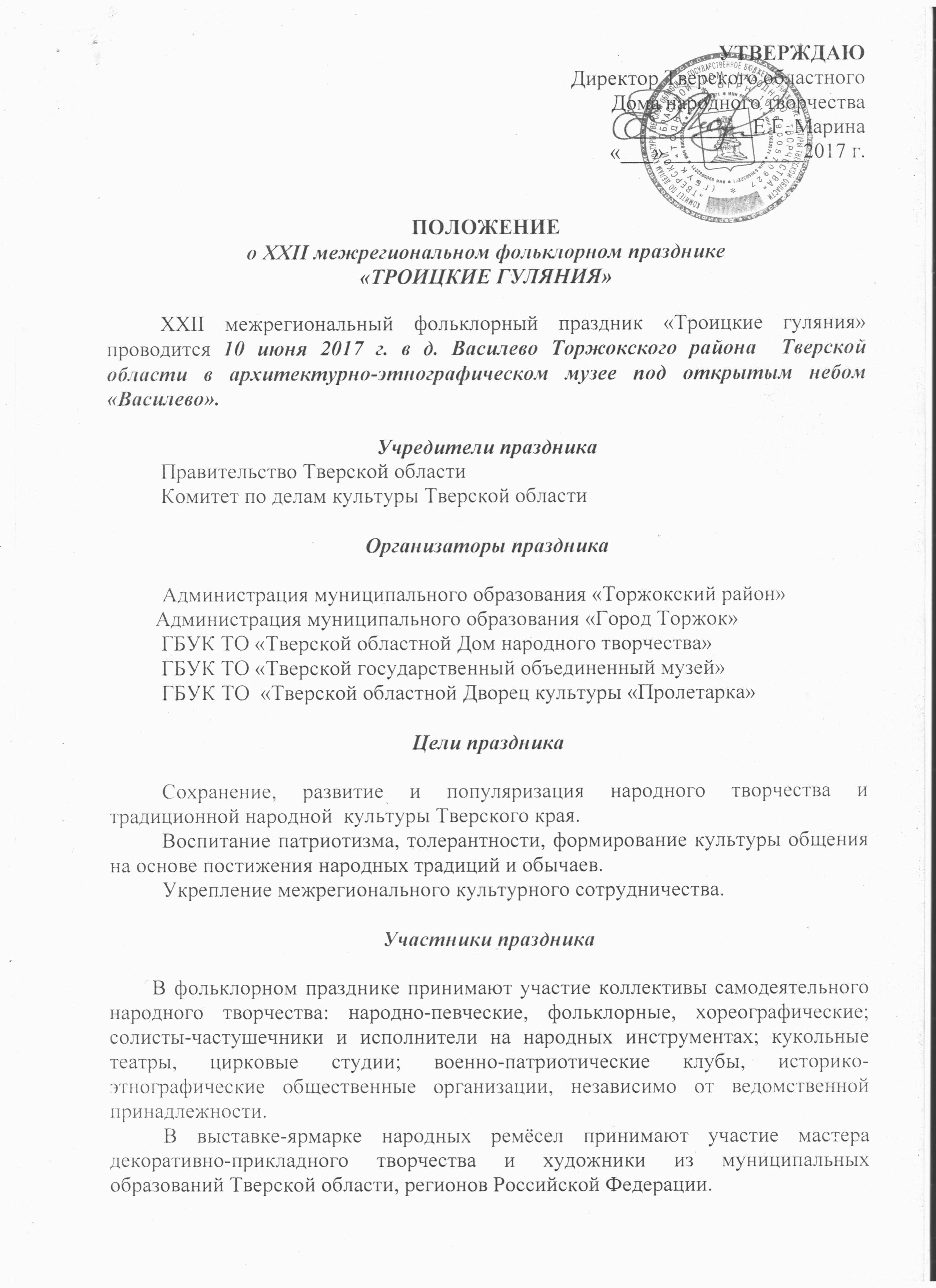 Участие художественных коллективов Тверской области, носящих звание «народный (образцовый) коллектив», обязательно.	Возраст участников коллективов не ограничен.Порядок проведения праздникаКоллективы представляют на XXII межрегиональный фольклорный праздник «Троицкие гуляния»: народно-певческие, инструментальные, хореографические программы; игры, обряды, народную драму; кукольные, цирковые представления; традиционные виды боевых искусств. Мастера народных художественных ремёсел демонстрируют свои изделия и процесс их изготовления.	Продолжительность выступления любительских коллективов от 10 до 20 минут.В срок до 20 мая 2017 г. направляющие организации представляют в оргкомитет ТОДНТ заявку на участие в празднике (приложение 1) и список участников, заверенный печатью. Порядок финансирования	Оплата командировочных расходов   за счет направляющей стороны.	Расходы по организации праздника за счет средств учредителей и организаторов.                       Контактные телефоны:1. Факс: (4822)-34-25-16;e-mail:dnt-tv@rambler.ru Тверской областной Дом народного творчества  	2. (4822)-34-57-34 Доронина Вероника Алексеевна, зав. отделом организационно-массовой работы            3. (4822)-34-56-82 Ашевский Андрей Сергеевич, зав. сектором фольклорного наследия (любительские коллективы)4. (4822)-34-34-50 e-mail: museum-chaika@rambler.ru Оразкулиев Максим Довлетмурадович, зав. сектором массовой работы МВЦ ТОДНТ (мастера декоративно-прикладного творчества) ВНИМАНИЕ! В рамках XXII-го межрегионального фольклорного праздника «Троицкие гуляния» участникам впервые предоставляется возможность участия в творческом конкурсе межрегионального уровня «Троицкие обереги - 2017».Межрегиональный конкурс творческих коллективов и солистов «Троицкие обереги – 2017» (проводится при поддержке Государственного Российского Дома народного творчества им. В.Д. Поленова)Время и место проведения конкурсаЗаезд, регистрация участников - 10 июня 2017 г. с 10.00 до 12.00 час.;Торжественное открытие фестиваля-конкурса и выполнение конкурсных заданий - 10 июня 2016 г. с 12.00 час.; Место проведения - д. Василево Торжокского района Тверской области. Адрес: Тверская обл., Новоторжский р-н, д.Василёво Проезд из г. Тверь: на автомобиле или автобусе по трассе М-10 до санатория «Митино» (68 км.).Проезд из г. Торжка: Автобус №119 от автовокзала г. Торжкадо остановки "Санаторий "Митино-2"Условия участия в конкурсеВ конкурсе принимают участие коллективы и отдельные исполнители вне зависимости от ведомственной принадлежности.Конкурс проводится по номинациям:- сольное народное пение;- ансамблевое и хоровое народное пение;- русские народные традиционные инструменты (соло и ансамбли).Программные требования:Программа должна включать два конкурсных разнохарактерных произведения (7-10 мин.) и концертную программу (15 мин.) для участия в одной из площадок праздника.Жюри конкурсаЖюри присуждает дипломы лауреата, дипломанта I, II, III степени, специальные дипломы.Решение жюри является окончательным и обсуждению не подлежит.Оргкомитет конкурса оставляет за собой право вносить изменения в состав жюри в случае непредвиденных обстоятельств.Результаты конкурса размещаются на сайтах http://odnt-tver.ru/ и www.rusfolk.ru после окончания фестиваля-конкурса.Финансовые условияКонкурс проводится без организационного взноса.Организационные расходы, полиграфическая и сувенирная продукция - за счет принимающей стороны.Транспортные расходы, питание, проживание - за счет направляющей стороны.Заявки на участие в конкурсе (приложение 2) необходимо направить  до 26 мая.Информация для контактов по конкурсу творческих коллективов и солистов «Троицкие обереги – 2017»- заведующий сектором фольклорного наследия Тверского областного Дома народного творчества Ашевский Андрей Сергеевич, 8(4822)-34-56-82Приложение 1АНКЕТА-ЗАЯВКАXXII межрегиональный фольклорный праздник«Троицкие гуляния»10 июня 2017 г. в д. Василево Торжокского района  Тверской области1. Название коллектива________________________________________________________2. В каком учреждении культуры базируется коллектив, его почтовый адрес (с индексом),     телефон, е-mail, факс_________________________________________________________    ___________________________________________________________________________3.Ф.И.О. руководителя коллектива (контактный телефон)__________________________    __________________________________________________________________________4.Количество участников______________________________________________________5. Программа выступления (автор, название произведения, хронометра) ПРОГРАММАвыступления  коллектива 6. Список участников, заверенный печатью.Руководитель направляющей организации (подпись, печать)Приложение 2ЗАЯВКАна участие в межрегиональном конкурсе творческих коллективов и солистов (фольклор, народное пение, народные инструменты) «Троицкие обереги»10 июня 2017 года в д. Василево Торжокского районаТверской областиФИО участника (название коллектива и количество участников):____________________________________________________________Дата рождения или создания (полный возраст): _______________________________________________Название и адрес направляющей организации:____________________________________________________________ ____________________________________________________________ФИО преподавателя, руководителя коллектива (полностью):____________________________________________________________ФИО концертмейстера (полностью):____________________________________________________________Программа выступления:Технические требования для выступленияИнформация о наиболее значимых конкурсных достижениях последних лет:______________________________________________________________ _____________________________________________________________ФИО руководителя направляющей организации:_____________________________________________________________Отдельно указать данные по автомобилям и водителям, а также о сопровождающих официальных лицах.____________________________________________________________Подпись ответственного лица: _______________________ Дата: _______________МП№Репертуар:Время звучания:Необходимое техническое обеспечение:1.2.3.Автор, названиеРегион, хронометраж